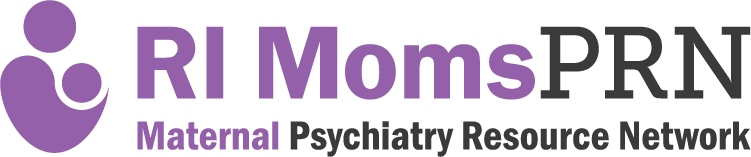 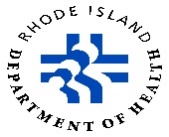 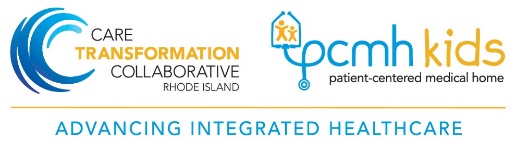 Application for Extended Participation:RI MomsPRN Perinatal Behavioral Health Learning CollaborativeThe Rhode Island Department of Health (RIDOH) and the Care Transformation Collaborative of Rhode Island (CTC-RI) are pleased to offer select practices a continuation funding opportunity to further support performance improvement efforts with perinatal behavioral health screening, treatment, and referral to care. This extended collaboration can help practices further strengthen protocols and/or reporting processes as well as address ongoing professional education needs.
The goal of this RI MomsPRN Perinatal Behavioral Health Learning Collaborative is to help practices strengthen the identification, early intervention, and treatment of depression, anxiety, and substance use among their pregnant and postpartum patients. Up to three practices will be selected for this extended funding opportunity which will start in June and continue for 12 months. Who can apply: Practices that have completed an initial RI MomsPRN Behavioral Health Learning CollaborativeCohort 1 Collaborative: Practices participating between October 2019-December 2020Cohort 2 Collaborative: Practices participating between February 2021-April 2022Application deadline:
Applications are due by May 25, 2022. Project activities will begin in June 2022 and will continue for 12 months. Application Process:  Complete digital application by May 25, 2022
Provide a cover letter that identifies your quality improvement team members (including a provider champion, practice leader, IT staff person, behavioral health team member if possible and other members as applicable) and indicates your practice’s commitment to and capacity for meeting project expectations; Please see Appendix A for template.
Provide a letter of support from your accountable care organization or accountable entity organization if your practice is part of a system of care; Please see Appendix B for template. Benefits of Participation: Continued opportunity to develop your team-based approach for the identification, early intervention, and treatment of depression, anxiety, and substance use in pregnant and postpartum patients; 
Continued opportunity for customized learning with quality improvement practice facilitators and clinical subject matter experts to strengthen capacity for screening, treatment, and utilization of resources; 
Continued opportunity to strengthen your organization’s capacity to report on and improve performance using a population health approach;
Continued opportunity to share and learn best practices with your peers;
Customized team training for your staff with CEU credits. Topics may include health equity, motivational interviewing, screening and referral to treatment, cannabis use, alcohol use/fetal alcohol spectrum disorders, clinical issues, and responses to the behavioral health needs of your patients;
Funding of up to $6,000.00 to support participation and reporting efforts. 12 month Learning Collaborative Activities (June 2022 - May 2023) Each quarter: Your quality improvement team will meet once a quarter with the practice facilitator with a focus on
 reviewing screening and workflow protocols for depression, anxiety and substance use disorders and the identification and implementation of related performance improvement strategies andidentification of clinical education needs related to patient engagement, screening and treatment and development of a plan to improve practice team’s capacity to address treatment needs;
Clinical team will meet once a quarter with subject matter experts to assist your team with developing continued capacity and confidence with patient engagement, screening, treatment, and use of resources;
Practice lead will review progress and next steps once a quarter for project and performance improvement with the practice facilitator. Additional staff may be invited to attend based on agenda items.  
Twelve-month expectations include continuation of the following activities: Utilization of the RI MomsPRN provider teleconsultation line for clinical support based on patient/clinical needs as well as emergent training needs;
Participation in peer learning sessions (such as the initial orientation meeting, midpoint (month 7), and close (month 12) learning collaborative sessions, and an IT training/refresher session if needed);Improved screening for perinatal depression, anxiety, and substance use disorders using evidence-based validated tool(s) of your choice; Updating practice workflows and training plans about perinatal behavioral health;
Improved reporting on demographic data in project reports submitted quarterly including the following data: Age, Race, Ethnicity, Health Plan/Insurance Type, and/or Pregnancy status at time of screen or data run; If needed, Cohort 1 practices may be provided an extension for this requirement. See Appendix C for more information and note that RIDOH and other project management staff are available for consultation;Development, submission, and implementation of a performance improvement plan (Plan-Do-Study-Act) based on identified practice needs;Submission of practice and provider survey information at the end of the learning collaborative as well as survey information that may be requested by HRSA; Cohort 1 practices will complete an updated practice and provider-level pre-survey and Cohort 2 practices will only need to complete surveys at the end of the collaboration.The RI MomsPRN Milestone document provides an outline of practice expectations and timeline. Payment Schedule: Practice teams are eligible to receive: Initial infrastructure payment ($3,000.00) after 1) attendance at the orientation (including provider champion, practice lead, IT staff, and other staff members as available) 2) attendance at initial practice facilitation meeting, and 3) completion of practice and provider self-efficacy surveys, if applicable;Second infrastructure payment ($1,500.00) after team attendance at the midway learning session, submission of quarterly screening reports including demographic and referral data (if applicable), HRSA surveys, and completed PDSA which includes documentation of intended area of improvement; 
Final incentive payment ($1,500.00) after the submission of quarterly screening reports demonstrating continued improvement in screening across all domains (depression, anxiety, and substance use disorder along with demographic data) at least once during the performance period, submission of practice/provider self-efficacy surveys, submission of final PDSA which includes documentation on intended area of improvement, and team attendance at the final learning collaborative session.Timeline for Selection Process;Application Checklist
Completed application packages must be received by 5:00 PM on May 25, 2022
Submit application via Survey MonkeyEmail appendix items A and B to: RIDOH@ctc-ri.org  or fax application package to: 401-528-3214 (if sending a fax, please send email notification (RIDOH@ctc-ri.org) that fax has been sent); For questions, contact: RIDOH@ctc-ri.org RI MomsPRN Learning Collaborative Application Form 
Please Complete Virtually Via Survey Monkey: https://www.surveymonkey.com/r/RIMomsPRN2?name=[name_value] 
Multisite practice: Yes  No 
(If yes) please identify all other practice site locations below and indicates which site(s) will be participating: 
*Update this list with any changes in the last 12 months (please reach out to us if you need your cohort 1/2 application sent to you):     Not Applicable:  no significant changes have occurred in last 12 months*Optional: Please fill out this table if there have been significant changes in the last 12 months 
    Not Applicable: no significant changes have occurred in last 12 monthsPlease indicate if your practice or site location is anticipating undergoing any major planned changes to operations (e.g., change in clinical leadership, office location, or other consolidation/merger) within the next 12 months. 
Yes   No    

If yes: please indicate: Please indicate if your practice is anticipating changing its electronic health record within the next 12 months.
Yes   No    Please indicate your practice participation in previous RI MomsPRN learning collaborative 
  Cohort 1(October 2019- December 2020) Please determine if your practice will re-run your baseline report or if your baseline report should be taken from your cohort 1 last quarter data:  Our practice will re-run our baseline report 
 Our practice will use cohort 1 last quarter data        Cohort 2: (February 2021-April 2022)Please identify your practice’s intended area of improvement in this next cohort:
  Increased referrals to treatment  Increased screening rates (choose all that apply):	Depression, improvement by >10% between first and last data report	Anxiety, improvement by >10% between first and last data report	SUD, improvement by >10% between first and last data report  Increased screening rates at a particular visit type   Increased utilization of the RI MomsPRN teleconsultation line  Increased staff competency and staff capacity  Improved medication management  Enhanced EHR for more streamlined referral to treatment   Other, please explain: Please describe rationale for selecting any area(s) of improvement and steps that your practice may take to implement this change
Please reflect on practice self-efficacy results provided and identify an area on improvement with regards to staff capacity and competency. RI MomsPRN Selection Committee Policy and Procedure (2022)
CTC-RI and RIDOH are interested in supporting practices seeking to improve care for prenatal and postpartum patients. To ensure an objective and transparent process for reviewing applications, the following policy and procedure for the application review is being shared with applicants:
Selection Committee Process for Review of Applications: The RI MomsPRN team will convene in June 2022. All reviewers will read and score each application independently using the scoring criteria below. The maximum number of points is 14. The RI MomsPRN team reserves the right to interview applicants if further review is warranted. The applications will be rank-ordered by final scores. In the event of a tie, the following criteria will be used:Completeness of application Medicaid enrollment: Priority will be given to practices that serve a high percentage of patients enrolled in Medicaid coverageNumber of perinatal patients: Practices with a higher number of perinatal patients will be prioritized  Practice site location: Practices located in underserved or rural areas will be prioritizedPractices with larger area for improvement and/or have more robust strategy, intent, and commitment for this improvementConflict of interest:  Reviewers will disclose any potential conflict of interest related to a specific applicant. A conflict of interest is defined as a real or potential monetary benefit or having an affiliation with the applicant. The selection committee will discuss the potential conflicts of interest and decide whether a conflict of interest exists. If so, the reviewer must recuse themselves from the review of that applicationAppendix A: Practice Cover Letter Template To:      RI MomsPRN Selection CommitteeFrom:  Insert Practice Leadership RepresentativeRE:      RI MomsPRN Perinatal Behavioral Health Learning CollaborativeDate:   Insert   On behalf of (insert practice name) and as an organizational leader representative, I can attest that the following staff members accept the conditions stated in the application for the RI MomsPRN Perinatal Behavioral Health Learning Collaborative. If awarded, they are committed to achieving the objectives of this initiative including clinical participation in quarterly meetings and relevant peer learning sessions.  
Quality improvement team: Including provider, nurse care manager, behavioral health clinician, practice manager, social worker, medical assistant, IT support staff member, as applicable:
  Letter digitally signed by practice leadership representative and all quality improvement team members:Appendix B: System of Care Letter of Support Template
To:      RI MomsPRN Selection CommitteeFrom:  (Insert System of Care Representative)RE:      RI MomsPRN Perinatal Behavioral Health Learning CollaborativeDate:   Insert [Insert practice name and/or site] is a member of our system of care and is interested in participating in the RI MomsPRN Perinatal Behavioral Health Learning Collaborative. We believe that this practice and/or site location would benefit from participation and, as a system of care, we are willing to provide the management support needed to assist the practice with making this transformation as well as support practice reporting of screening data, including any demographic / referral data as applicable.As a system of care, we will provide the practice with (check all that apply):  Practice reporting support for perinatal depression, anxiety, substance use screenings IT assistance for behavioral health templates within the practice electronic health record  The participation of a system of care representative to meet with the RI MomsPRN practice facilitator and other relevant staff as needed based on the goals of the performance of improvement plan Commitment to collaborate and communicate with the RI MomsPRN practice facilitator to ensure 
     that initiative requirements are met within designated timeframes.  
 Other: (please describe below)Appendix C: Screening Measure Resource Including Optional DataAll selected practices will be provided with access to data management platforms to assist with the quarterly submission of required de-identified screening data detailed below. Practices can choose the validated screening tool(s) they would like to use. If needed, advice about screening tools is available from RI MomsPRN practice facilitators and clinical staff. RIDOH and CTC-RI will assist with zip code and de-duplication reporting and analysis for each measure, including optional data.

Appendix D: RI MomsPRN Milestone Document
StepActivityDateRelease of Application April 21, 20222.Attend virtual information session to address any questions you might have.Join Zoom Meetinghttps://ctc-ri.zoom.us/j/599946337?pwd=eDc3TGl1OEJ4aXZlYXhGUzNKOVZNZz09 Mobile: 1-301-715-8592Meeting ID: 599 946 337Passcode: 646876May 4th, 12:00-1:00PM&May 9th, 7:30-8:30 AM3Submit application electronically: https://www.surveymonkey.com/r/RIMomsPRN2?name=[name_value] 
Submit signed appendix items A and B via email to: RIDOH@ctc-ri.orgFax number: 401-528-3214 (Please send email RIDOH@ctc-ri.org) indicating that you have sent a faxMay 25, 2022 by 
5 PM4Receive notification of awardJune 10, 20225Participate in orientation June 28, 2022Check if completeItemApplication form filled out completely via survey monkey
(Please see next page for details)Practice cover letter indicating the practice’s commitment and acceptance of the conditions stated in the application, digitally signed by all members of the quality improvement team and by a practice leadership representative. Email to RIDOH@ctc-ri.org.
(Please see Appendix A for template) If applicable, a system of care (e.g., accountable care organization or accountable entity) will provide a cover letter indicating the level of support provided for this initiative. Email to RIDOH@ctc-ri.org.
(Please see Appendix B for template) Practice Name: Address, include zip:  Phone:Practice Tax ID/ Number TIN:Type of Practice (e.g., OB, FQHC, Hospital-Based Clinic):Additional practice site location(s)Indicate ParticipationYes  No    Yes  No    Yes  No    Yes  No    Yes  No    Yes  No    Name and NPI number for all practitioners (MDs, DOs, NPs and PAs):Name and NPI number for all practitioners (MDs, DOs, NPs and PAs):Name and NPI number for all practitioners (MDs, DOs, NPs and PAs):Name and NPI number for all practitioners (MDs, DOs, NPs and PAs):NameNPI#NameNPI#Approximate Payer Mix of Perinatal Patients for Previous Calendar Year Approximate Payer Mix of Perinatal Patients for Previous Calendar Year Approximate Payer Mix of Perinatal Patients for Previous Calendar Year Approximate Payer Mix of Perinatal Patients for Previous Calendar Year Approximate Payer Mix of Perinatal Patients for Previous Calendar Year Approximate Payer Mix of Perinatal Patients for Previous Calendar Year Payer# of 
Perinatal Patients% of All Perinatal PatientsPayer# of 
Perinatal Patients% of 
All Perinatal PatientsBCBSRIMedicaid FFSNHP-RI CommercialNHP-RI MedicaidTufts CommercialTufts MedicaidUnited CommercialUnited MedicaidInsured OtherUninsuredTotalTotal Team identification of intent and plan to build staff capacity and competence(Maximum Score 4)   ScorePractice Stability (Maximum Score 2) Score # of perinatal patients in last calendar year
 (Maximum score 2)^ScoreTeam review of practice self-efficacy results  Add 1 pointMajor operational changes planned in next 15 months0 points< 100 perinatal patients1 pointTeam identification of areas for improvement Add 1 pointNo major operational changes anticipatedAdd 1 point>100 perinatal patients2 pointsIT/EHR staff member identifiedAdd 1 pointElectronic health record system changing in next 15 months0 points^Based on final performance data from previous cohort or answer provided in application Practice support and/or system of care cover letter(s) submitted and completeAdd 1 pointElectronic health record system not changingAdd 1 pointIntended Area of Continued Improvement Screening and Reporting(Maximum score 2)Score% Perinatal Patients insured 
by Medicaid 
(Maximum score 3)^ScoreRural Patients*(Maximum score 1) ScorePractice screening results from previous participation indicate need for improvement Add 1 point <10%1 pointDoes not provide care for a meaningful # of rural patients0 pointsRobust action plan with identified process detailsAdd 1 point10-30%2 pointsServes a meaningful # 
of rural patientsAdd 1 point>30%3 points*Based on final performance period data from previous cohort^Based on final performance data from previous cohort or answer provided in applicationPractice Name: Address, include zip:  Phone:PositionNameEmailKey contact person responsible for project implementationProvider champion 		Practice manager 		Behavioral health clinician 	Social workerMedical assistantIT support staff memberOtherPhone number of provider champion:Phone number of provider champion:Phone number of provider champion:Phone number of key contact person:Phone number of key contact person:Phone number of key contact person:Practice Leadership Representative        DateQuality Improvement Team Member      DateQuality Improvement Team Member      DateQuality Improvement Team Member      DateQuality Improvement Team Member      DateQuality Improvement Team Member      DateQuality Improvement Team Member      DateQuality Improvement Team Member      DateQuality Improvement Team Member      DateQuality Improvement Team Member      DateSystem of Care Digital Signature            DatePractice Digital Signature                        DatePositionPositionEmailEmailPhonePhoneRequired Measure 1: Screening for Perinatal Clinical Depression, Anxiety, and Substance UseRequired Measure 1: Screening for Perinatal Clinical Depression, Anxiety, and Substance UseDescription:The percentage of pregnant and postpartum patients screened for clinical depression, anxiety, and substance use using an age-appropriate standardized tool Age The eligible population are patients aged 11-55 years at the time of encounterNumerator Statement:Patients seen for a prenatal or postpartum visit during the reporting period-AND-Screened for clinical depression, anxiety and substance use at least once during the reporting period using an age-appropriate standardized tool.  Stratification by Zip Codes: List of zip codes for patients seen for a prenatal or postpartum visit during the reporting period and were screened for clinical depression, anxiety and substance use at least once during reporting period. Denominator StatementPatients seen for a prenatal or postpartum visit during the reporting period. Demographic DataAge, race, ethnicity, health plan/coverage, and pregnancy at time of screen or data runRequired Measure 2: Screening Positive for Perinatal Clinical Depression, Anxiety, and Substance Use Required Measure 2: Screening Positive for Perinatal Clinical Depression, Anxiety, and Substance Use Required Measure 2: Screening Positive for Perinatal Clinical Depression, Anxiety, and Substance Use Description:The percentage of pregnant and postpartum patients who were screened for clinical depression, anxiety and substance use, and screened positive, using an age-appropriate standardized toolAge:The eligible population are patients aged 11-55 years at the time of encounterNumerator Statement:Patients seen for a prenatal or postpartum visit during the reporting period-AND-Screened for clinical depression, anxiety and substance use at least once during this reporting period using an age-appropriate standardized tool. -AND-Screened positive for clinical depression, anxiety and substance use at least once during the reporting periodStratification by Zip Codes: List of zip codes for patients seen for a prenatal or postpartum visit during the reporting period and were screened for clinical depression, anxiety and substance use at least once during reporting period. Denominator Statement:Patients seen for a prenatal or postpartum visit during the reporting period -AND-Screened for clinical depression, anxiety and substance use at least once during the reporting period using an age-appropriate standardized tool.  Demographic DataAge, race, ethnicity, health plan/coverage, and pregnancy at time of screen or data runRhode Island Moms PRN Milestone SummaryCohort 1: (October 2019-December 2020)Cohort 2: (February 2021-April 2022)Rhode Island Moms PRN Milestone SummaryCohort 1: (October 2019-December 2020)Cohort 2: (February 2021-April 2022)Rhode Island Moms PRN Milestone SummaryCohort 1: (October 2019-December 2020)Cohort 2: (February 2021-April 2022)DeliverableTimeframe Due DatesNotesPractice Quality Improvement (QI) team attends kick-off meetingJune 28, 20227:30 - 9:00AMRecommend Practice Lead, Provider Champion and IT lead attend meeting (with other members of team encouraged to attend) Schedule QI team quarterly meetings with the practice QI facilitatorJune 2022 – May 2023Check-ins between Provider Champion and QI facilitator should be scheduled as needed            Confirm (or identify*) members of the practice QI team. Confirm (or submit*) Provider Email List.July 12, 2022Completed with the Practice Facilitator – details to be submitted to 
RIDOH@ctc-ri.org.Recommended (or required*) attendance at IT Team meeting with RIDOH/CTCRIDOH/CTC IT Team Meeting: July 2022, date TBDFor practices that participated in Cohort 1 (October 2019-December 2020), each relevant provider must complete survey within 45 days of award notification
Practices that participated in Cohort 1 must also complete the practice self-efficacy survey with practice facilitator or independently Due by: August 5, 2022To be completed at first practice facilitation meetingProvider Survey:https://www.surveymonkey.com/r/2YHYXWM(Cohort 2 practices can use the provider survey findings from June 2022)Practice Survey:https://www.surveymonkey.com/r/DP8XGPLIn conjunction with the QI practice facilitator, identify relevant quality improvement as detailed in your applicationSubmit updated workflowDue by: September 9, 2022Plan-Do-Study-Act (PDSA) Completed with the Practice Facilitator – details to be submitted to RIDOH@ctc-ri.orgSubmit updated workflow to 
RIDOH@ctc-ri.orgWork Flow ToolWork Flow Example Report de-identified practice screening rates, including demographic data, and proportion of positive screens quarterly and by zip codeProvisional Deadlines:
August 5, 2022*October 14, 2022January 13, 2023April 14, 2023*Practice to determine if baseline report will be re-run based on current performance or be taken from cohort 1 last quarter data submitted Dec 2020*Alternative: Submit using Excel Spreadsheet and email to: 
jarruda@ctc-ri.orgPractice QI team attends and participates at January learning sessionTentative Date: 
January 11 20237:30 – 9AMIn conjunction with the QI practice facilitator, report on outcomes relevant quality improvement activities as detailed in your applicationDue by: May 9, 2023Plan-Do-Study-Act (PDSA) Completed with the Practice Facilitator – details to be submitted to RIDOH@ctc-ri.orgProviders complete post efficacy survey and HRSA survey  Practice team completes post efficacy survey with practice facilitator or independentlyRIDOH Surveys by May 2023 HRSA survey by Fall 2022Practice QI team attends and participates at closing learning sessionMay 2023- TBD7:30 – 9AM